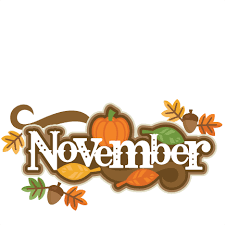 JEDILNIKPridržujemo si pravico do spremembe jedilnika, v primeru, da ni mogoče zagotoviti ustreznih živil.*- Označeni alergeni v živilihJEDILNIKPridržujemo si pravico do spremembe jedilnika, v primeru, da ni mogoče zagotoviti ustreznih živil.*- Označeni alergeni v živilihJEDILNIKJEDILNIKPridržujemo si pravico do spremembe jedilnika, v primeru, da ni mogoče zagotoviti ustreznih živil.*- Označeni alergeni v živilihTOREK, 2. 11. 2021TOREK, 2. 11. 2021MalicaKosiloMesno-zelenjavna enolončnica*(gluten pšenica, jajce), domači  delani  kruh*(gluten pšenica in rž, ima lahko sledi jajc, mleka, soje  in sezama), polnozrnati piškoti*(gluten pšenica, jajce, mleko, soja), šipkov čajPorova juha*( gluten pšenica, jajce), testenine s sirovo omako *(gluten pšenica, mleko, jajce), zelena solata s koruzoPop. malica: Kruh s topljenim sirom, paprika*(mleko, gluten pšenica in rž, soja, ima lahko sledi jajc, sezama, oreškov)Pop. malica: Kruh s topljenim sirom, paprika*(mleko, gluten pšenica in rž, soja, ima lahko sledi jajc, sezama, oreškov)SREDA, 3. 11. 2021SREDA, 3. 11. 2021MalicaKosiloDnevni mešani kruh*(gluten pšenica, soja, mleko, ima lahko sledi jajc, oreškov in sezama), čičerikin namaz*(mleko), kaki, čajBujta repa*(gluten pšenica), dnevno mešani kruh*(gluten pšenica in rž, ima lahko sledi jajc, mleka, soje  in sezama), mandarinaŠolska shema: JabolkoŠolska shema: JabolkoPop. malica: Marmeladni rogljič*(gluten pšenica, mleko, soja, ima lahko sledi jajc, sezama in oreškov), sokPop. malica: Marmeladni rogljič*(gluten pšenica, mleko, soja, ima lahko sledi jajc, sezama in oreškov), sokČETRTEK, 4. 11. 2021ČETRTEK, 4. 11. 2021MalicaKosiloMlečni močnik*(laktoza), čokoladni posip, bananaKostna juha z rezanci*(gluten pšenica, jajce), goveji zrezek v omaki*(gluten pšenica), kus kus*(gluten pšenica, jajce, laktoza), radičeva solataPop. malica: Puding*(mleko)Pop. malica: Puding*(mleko)PETEK, 5. 11. 2021PETEK, 5. 11. 2021MalicaKosiloMoravski kruh*(gluten pšenica in rž, soja, ima lahko sledi jajc, mleka in sezama), jajce*(jajce), kislo zeljeBrokolijeva kremna juha*(gluten pšenica, jajce), popečen ribji file*(ribe), slan krompir, kuhana zelenjavaPop. malica: Kruh z maslom*(gluten pšenica, soja, mleko, ima lahko sledi jajc, oreškov in sezama)Pop. malica: Kruh z maslom*(gluten pšenica, soja, mleko, ima lahko sledi jajc, oreškov in sezama)PONEDELJEK, 8. 11. 2020PONEDELJEK, 8. 11. 2020MalicaKosiloBeli kruh*(gluten pšenica in rž, soja,  ima lahko sledi jajc, mleka in sezama), ribji namaz*(mleko), kisle kumarice, čajGolaževa juha*(gluten pšenica), marmorni kolač*(gluten pšenica, jajce, mleko)Pop. malica: Sadni jogurt*(mleko)Pop. malica: Sadni jogurt*(mleko)TOREK, 9. 11. 2020TOREK, 9. 11. 2020MalicaKosiloSendvič  s  šunkarico*(gluten pšenica, soja, mleko, ima lahko sledi jajc, oreškov in sezama), paprika, čajJuha z rezanci*( gluten pšenica, jajce), puranji zrezek v zelenjavni omaki*(gluten pšenica), pire krompir*(mleko), kitajsko zeljePop. malica: Kruh z maslom in medom*(gluten pšenica in rž, soja,  ima lahko sledi jajc, mleka in sezama)Pop. malica: Kruh z maslom in medom*(gluten pšenica in rž, soja,  ima lahko sledi jajc, mleka in sezama)SREDA, 10. 11. 2020SREDA, 10. 11. 2020MalicaKosiloMakaroni  s  krompirjem*(gluten pšenica, jajce), zelena  solata,  čajZelenjavna juha*(jajce, gluten pšenica), rižota s piščančjim mesom, rdeča pesaŠolska shema: MandarinaŠolska shema: MandarinaPop. malica: Sadna solata s smetano *(mleko)Pop. malica: Sadna solata s smetano *(mleko)ČETRTEK, 11. 11. 2020ČETRTEK, 11. 11. 2020MalicaKosiloMlečna juha s hrenovko in krompirjem*(mleko, gluten pšenica), dnevno  mešani  kruh*(gluten pšenica in rž, soja,  ima lahko sledi jajc, mleka in sezama), mandarina, čajJuha z rezanci*( gluten pšenica, jajce, pečena piščančja bedra, mlinci*( gluten pšenica, jajce), dušeno rdeče zeljePop. malica: Kruh s čokoladnim namazom*(gluten pšenica in rž, soja,  ima lahko sledi jajc, mleka in sezama)Pop. malica: Kruh s čokoladnim namazom*(gluten pšenica in rž, soja,  ima lahko sledi jajc, mleka in sezama)PETEK, 12. 11. 2020PETEK, 12. 11. 2020MalicaKosiloSezamova pletenica*(gluten, soja, sezam, mleko, ima lahko sledi jajc, oreškov), čokoladno mleko*(mleko)Kostna juha z ribano kašo*( gluten pšenica, jajce),                        skutni rezanci*( gluten pšenica, jajce, mleko), kaki                       Pop. malica: Skuta s sadjem*(mleko)Pop. malica: Skuta s sadjem*(mleko)PONEDELJEK, 15. 11. 2020PONEDELJEK, 15. 11. 2020MalicaKosiloMini pica*(gluten pšenica, soja, mleko, ima lahko sledi jajc, sezama in oreškov), čaj Kostna juha z rezanci*(gluten pšenica, mleko),  makaronovo meso*(gluten pšenica, jajce), rdeča pesaPop. malica: Sadni pinjenec*(mleko)Pop. malica: Sadni pinjenec*(mleko)TOREK, 16. 11. 2020TOREK, 16. 11. 2020MalicaKosiloDomači  delani  kruh*(gluten pšenica in rž, ima lahko sledi jajc, mleka, soje in sezama), hrenovka, gorčica*(gorčično seme), čajCvetačna kremna juha*(gluten pšenica, mleko),  golaž iz svinjskega mesa*(gluten pšenica), kus kus*(gluten pšenica), kitajsko zeljePop. malica: Polnozrnati toast z rezino sira*(mleko, gluten pšenica), sok Pop. malica: Polnozrnati toast z rezino sira*(mleko, gluten pšenica), sok SREDA, 17. 11. 2020SREDA, 17. 11. 2020MalicaKosiloVečzrnata žemljica*(gluten, soja,  ima lahko sledi jajc, mleka, oreškov in sezama), domači Tinkin sadni jogurt, Gorički raj *(mleko)Porova juha, puranji dunajski*( jajce, gluten pšenica), riž, zelena solataŠolska shema: KorenčekŠolska shema: KorenčekPop. malica: Marmeladni rogljič*(gluten pšenica, soja, mleko, ima lahko sledi jajc, oreškov in sezama)Pop. malica: Marmeladni rogljič*(gluten pšenica, soja, mleko, ima lahko sledi jajc, oreškov in sezama)ČETRTEK, 18. 11. 2020ČETRTEK, 18. 11. 2020MalicaKosiloMoravski kruh*(gluten pšenica in rž, zrnje soje,  ima lahko sledi jajc, mleka in sezam. semena), skutni namaz*(mleko), mandarina, čajSegedin zelje*(gluten pšenica), domači delani  kruh*(gluten pšenica in rž, ima lahko sledi jajc, mleka, soje in sezama), pecivo s sadjem*(mleko, jajca, gluten)Pop. malica: Kruh z maslom in kumarico*(gluten, laktoza, ima lahko sledi jajc, soje in sezama)Pop. malica: Kruh z maslom in kumarico*(gluten, laktoza, ima lahko sledi jajc, soje in sezama)PETEK, 19. 11. 2020 – Tradicionalni slovenski zajtrkPETEK, 19. 11. 2020 – Tradicionalni slovenski zajtrkMalicaKosiloBeli kruh*(gluten pšenica, soja, mleko, ima lahko sledi jajc, oreškov in sezama), maslo*(mleko), med, mleko*(mleko), jabolkoRagu juha*(gluten pšenica, jajce),  praženec*(gluten pšenica, jajce, mleko), sadni kompot*(mleko), sadjePop. malica: Čokoladno mleko*(mleko), masleni piškoti*(gluten, mleko, jajca, soja)Pop. malica: Čokoladno mleko*(mleko), masleni piškoti*(gluten, mleko, jajca, soja)PONEDELJEK, 22. 11. 2021PONEDELJEK, 22. 11. 2021MalicaKosiloAjdov kruh*( gluten pšenica, ima lahko sledi jajc, soje, oreškov, mleka in sezama), jajčni  namaz*(mleko, jajce), jabolko, čajJuha z zvezdicami*(gluten pšenica, jajce), hrenovka s krompirjevo prikuho*(gluten pšenica),  kitajsko zelje Pop. malica: Hruška, masleni piškoti*(gluten, jajce, mleko, soja)Pop. malica: Hruška, masleni piškoti*(gluten, jajce, mleko, soja)TOREK, 23. 11. 2021TOREK, 23. 11. 2021MalicaKosiloSončnična štručka*(gluten, soja, mleko, ima lahko sledi jajc, oreškov in sezama), sliva, čajBograč, domači  delani  kruh*(gluten pšenica in rž, ima lahko sledi jajc, mleka, soje in sezama), marmeladni buhtelj*(gluten, jajce, mleko)Pop. malica: Pisana pletenica*(gluten, soja , ima lahko sledi jajc, mleka, oreškov in sezama), sokPop. malica: Pisana pletenica*(gluten, soja , ima lahko sledi jajc, mleka, oreškov in sezama), sokSREDA, 24. 11. 2021SREDA, 24. 11. 2021MalicaKosiloMlečni močnik *(gluten pšenica, jajce, mleko), bananaPorova juha*(mleko), puranji zrezek v naravni omaki*(gluten pšenica),  dušen riž z grahom, zelena solata Šolska shema: KakiŠolska shema: KakiPop. malica: Kruh z jogurtovim maslom*(gluten, mleko, ima lahko sledi jajc, soje in sezama), paprika Pop. malica: Kruh z jogurtovim maslom*(gluten, mleko, ima lahko sledi jajc, soje in sezama), paprika ČETRTEK, 25. 11. 2021ČETRTEK, 25. 11. 2021MalicaKosiloKruh iz kmečke peči*(gluten pšenica in rž, ima lahko sledi jajc, soje, mleka in sezama), zaseka, paprika/čebula, čajCvetačna kremna juha*( gluten pšenica, mleko), ajdova kaša z mletim mesom,  rdeča pesa, breskevPop. malica: Čokoladna ploščica *(gluten pšenica, jajce, mleko, soja, lešniki), sveži jabolčni krhljiPop. malica: Čokoladna ploščica *(gluten pšenica, jajce, mleko, soja, lešniki), sveži jabolčni krhljiPETEK, 26. 11. 2021PETEK, 26. 11. 2021MalicaKosiloPisana pletenica*(gluten, soja, mleko , ima lahko sledi jajc, oreškov in sezama), kakav*(mleko)Juha z zdrobovimi žličniki*(gluten pšenica, jajce), sojini polpeti*(soja, jajce, gluten pšenica), paradižnikova  omaka*(gluten pšenica),  pire  krompir*(mleko), jabolkoPop. malica: Sadni pinjenec*(mleko)Pop. malica: Sadni pinjenec*(mleko)